	COON VALLEY LUTHERAN CHURCH“We are a family of God, striving to enrich the lives of all through the love of Christ.”PRELUDE MUSIC								    Mary Schultz~ GATHERING ~ The Holy Spirit calls us together as the people of God WELCOME and ANNOUNCEMENTSCENTERING PRAYERGod, you bring us together in this place,we come to be fed,to be renewed,to seek understanding.God, you challenge us in this place,we embrace the challenge,trusting that through challenge we grow in faith.God, you are revealed in this place,sometimes in shining glory,sometimes in tears and struggle.God, as we worship in this place,refresh, renew, and challenge usso that we would know your glory and be sent into the worldto love and to serve.We pray in Jesus' name, as we strive to walk the path of discipleship. Amen.GATHERING HYMN #631 Love Divine, All Loves Excelling GREETING and PRAYER of the DAYThe grace of our Lord Jesus Christ, the love of God, and the communion of the Holy Spirit be with you all.  And also with you.O God, in the transfiguration of your Son you confirmed the mysteries of the faith by the witness of Moses and Elijah, and in the voice from the bright cloud declaring Jesus your beloved Son, you foreshadowed our adoption as your children.  Make us heirs with Christ of your glory, and bring us to enjoy its fullness, through Jesus Christ, our Savior and Lord.  Amen. ~WORD ~God speaks to us in scripture reading, preaching, and songFIRST READING: Exodus 24:12-18Psalm 2 (Read responsively)SECOND READING: 2 Peter 1:16-21GOSPEL ACCLAMATION ELW page 151	Alleluia.  Lord, to whom shall we go?  You have the words of eternal life.  Alleluia.  Alleluia.GOSPEL: Matthew 17:1-9Response after the Gospel reading: Praise to you, O Christ. SERMON									HYMN of the DAY #815 I Want to Walk as a Child of the Light~ RESPONSE TO THE WORD ~The Holy Spirit calls us as a community to say what we believe, reach out to each other, and offer gifts and prayers for God’s purposes  OFFERING and SOLO	O Morning Star, How Fair and Bright         Mary SchultzOFFERING PRAYERLiberating God, you break the bonds of injustice and let the oppressed go free. Receive these offerings in thanksgiving for all your works of merciful power and shape us as people of your justice and freedom. You we magnify and adore, through Jesus our Savior, Amen.PRAYERS of INTERCESSION Petitions end:  Merciful God, receive our prayer.THE LORD’S PRAYER Our Father who art in heaven, hallowed be thy name, thy kingdom come, thy will be done, on earth as it is in heaven. Give us this day our daily bread; and forgive us our trespasses, as we forgive those who trespass against us; and lead us not into temptation, but deliver us from evil. For thine is the kingdom, and the power, and the glory, forever and ever.  Amen.~ SENDING ~God blesses us and sends us in mission to the world FAREWELL TO THE ALLELUIA and BLESSINGWe are an Easter people. Alleluia!  Alleluia!              And Alleluia is our song.  Alleluia!  Alleluia!The author of Ecclesiastes writes:
For everything there is a season, and a time for every matter under heaven.A time to be born and a time to die.A time to plant and a time to pluck up what is planted.A time to break down and a time to build up.
A time to weep and a time to laugh.A time to mourn and a time to dance.
A time to keep silence and a time to speak.As a sign of our repentance, we now say Farewell to the Alleluia until our rejoicing at the resurrection of our Lord.Go in peace and do not be afraid. Christ is with you. Alleluia, alleluia!
Thanks be to God!  Alleluia!  Alleluia!The Lord bless you and keep you.The Lord make his face to shine upon you and be gracious unto you.The Lord look upon you with favor and give you peace.  Amen.BELLS DISMISSAL Go in peace. Follow the way of Jesus. Thanks be to God!SENDING HYMN #318 Alleluia, Song of Gladness POSTLUDE									    Mary Schultz00000000000000000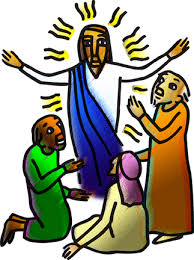 COON VALLEY LUTHERAN CHURCHTransfiguration of our Lord Sunday, February 19, 202310:00 a.m.*Bulletins are in honor of the 80th Birthday of Rachel Strangstalien from LarryWe thank Pastor Meg Hoversten for leading us in worship today!Acolyte: Addison ProkschHead Usher: Mike Lusk Reader: Steve PauloskiAttendance & Offering Last Sunday: 8am/63; 10:30/35=98; $3,885.00Sunday School Attendance: 19Souper Bowl of Caring/ELCA World Hunger Offering: $674.00	SCHEDULETODAY: 9:00/Sunday SchoolTUESDAY: 11:00a/Pastor’s Text StudyWEDNESDAY: 9:00a/Quilting; 7:00p/Ash Wednesday ServiceSUNDAY: 8:00 & 10:030a/Worship; 9:00/Sunday School,Coffee Fellowship; 9:00a/Bible Study; 11:30a/Valley Youth Meeting*Jamie will be on medical leave February 23-March 20. In this time, please contact Pastor Julie at one of the numbers listed below. Thank you! FIRST READING: EXODUS 24:12-18The LORD said to Moses, “Come up to me on the mountain, and wait there; and I will give you the tablets of stone, with the law and the commandment, which I have written for their instruction.”  So Moses set out with his assistant Joshua, and Moses went up into the mountain of God.  To the elders he had said, “Wait here for us, until we come to you again; for Aaron and Hur are with you; whoever has a dispute may go to them.”  Then Moses went up on the mountain, and the cloud covered the mountain.  The glory of the LORD settled on Mount Sinai, and the cloud covered it for six days; on the seventh day he called to Moses out of the cloud.  Now the appearance of the glory of the LORD was like a devouring fire on the top of the mountain in the sight of the people of Israel.  Moses entered the cloud, and went up on the mountain.  Moses was on the mountain for forty days and forty nights.	The Word of the LORD. Thanks be to God.PSALM 2 (read responsively)Why do the nations conspire, and the peoples plot in vain?The kings of the earth set themselves, and the rulers take counsel together, against the LORD and his anointed, saying, “Let us burst their bonds asunder, and cast their cords from us.”He who sits in the heavens laughs; the LORD has them in derision.Then he will speak to them in his wrath, and terrify them in his fury, saying, “I have set my king on Zion, my holy hill.”I will tell of the decree of the LORD:  He said to me, “You are my son; today I have begotten you.Ask of me, and I will make the nations your heritage, and the ends of the earth your possession.You shall break them with a rod of iron, and dash them in pieces like a potter’s vessel.”Now therefore, O kings, be wise; be warned, O rulers of the earth.Serve the LORD with fear, with trembling kiss his feet, or he will be angry, and you will perish in the way; for his wrath is quickly kindled.  Happy are all who take refuge in him.SECOND READING: 2 PETER 1:16-21We did not follow cleverly devised myths when we made known to you the power and coming of our Lord Jesus Christ, but we had been eyewitnesses of his majesty.  For he received honor and glory from God the Father when that voice was conveyed to him by the Majestic Glory, saying, “This is my Son, my Beloved, with whom I am well pleased.”  We ourselves heard this voice come from heaven, while we were with him on the holy mountain.  So we have the prophetic message more fully confirmed.  You will do well to be attentive to this as to a lamp shining in a dark place, until the day dawns and the morning star rises in your hearts.  First of all you must understand this, that no prophecy of scripture is a matter of one’s own interpretation, because no prophecy ever came by human will, but men and women moved by the Holy Spirit spoke from God.	The Word of the LORD. Thanks be to God.GOSPEL READING: MATTHEW 17:1-9Jesus took with him Peter and James and his brother John and led them up a high mountain, by themselves.  And he was transfigured before them, and his face shone like the sun, and his clothes became dazzling white.  Suddenly there appeared to them Moses and Elijah, talking with him.  Then Peter said to Jesus, “Lord, it is good for us to be here; if you wish, I will make three dwellings here, one for you, one for Moses, and one for Elijah.”  While he was still speaking, suddenly a bright cloud overshadowed them, and from the cloud a voice said, “This is my Son, the Beloved; with him I am well pleased; listen to him!”  When the disciples heard this, they fell to the ground and were overcome by fear.  But Jesus came and touched them, saying, “Get up and do not be afraid.”  And when they looked up, they saw no one except Jesus himself alone.  As they were coming down the mountain, Jesus ordered them, “Tell no one about the vision until after the Son of Man has been raised from the dead.” 	The Gospel of the Lord. Praise to you, O Christ.*We are always so happy to include you and our CVLC family in our prayers. If you feel your name, or the name of a family member can be removed from this list please contact Jamie. Thank you!We remember in prayer:  † Those hospitalized this past week † Our members whose names we lift up in prayer today: Corrine Appleman, Beverly Bagstad, Clifford Bakkum, Jeanne Ebli, Kira Foster, Lucy Hardie, Bonnie Holey, Donna Ihle, Verlin Ihle, Alan Jacobson, Todd King, Jim Knutson, Margaret Lee, Russell Lee, Aaron Leisso, Gerri Leum, Larry Lichtie, Cindy Manske, Aaron Marx, Frank Mathison, Judy Mathison, Bud Miyamoto, Marianne Myhre, Romaine Nelson, Sandy Nelson, Cathy Ofte, Lisa Olson, Eunice Quast, Jojo Satona, Mary Schultz, Billie Slater, LaVonne Stendahl, Suzanne Strangstalien, Joyce Temp, Jamie Thomas, Teri Tomten† Our members who are currently in health care facilities & Assisted Living: Tip Bagstad, Inez Beck, Rachel Berg, Evelyn Dahlen, Joanne Fletcher, Erma Graupe, Lenore Henley, Sylvester King Jr., Bob Moilien, Irene Nestingen, Tim Ofte, Beatrice Olson (Alden), Beatrice Olson (Leonard), Betty Sanders, Nancy Stuempges, Arlene Townsend.† Those who grieve: Family and friends of Ellen Elmer† Our members who are currently home-bound† All those in need of God’s healing and help† Family and friends of our members† All those affected by the COVID-19 virus 